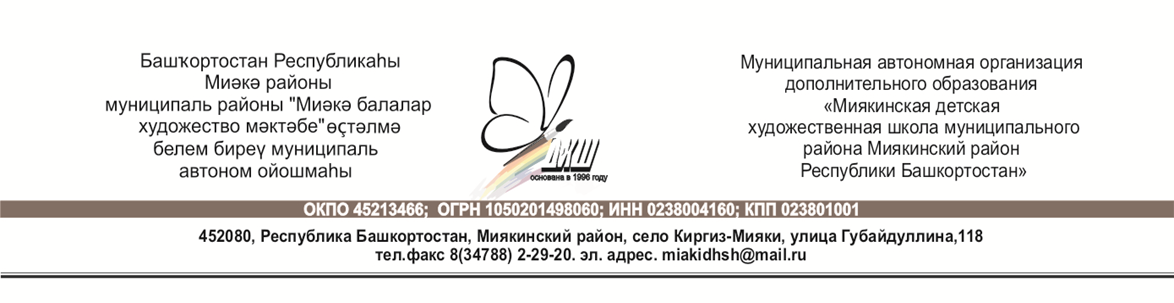 ПРИКАЗ От «____» __________ 2024г.                                                                 № ______Об утверждении инструкций по действиям персоналаМАО ДО  «Миякинская ДХШ»» в случаях вооруженного нападения,нахождения взрывного устройства, захвата заложниковВ связи с высокой степенью террористических угроз на объектах с массовым пребыванием людей и на основании протокола № 2 от 25 марта 2024 года   заседания антитеррористической комиссии муниципального района Миякинский район  Республики Башкортостан  «О  реализации  дополнительных мер, направленных на повышение уровня антитеррористической защищенности потенциальных объектов террористических посягательств». В результате действий нарушителя, совершающего на объекте образования преступление террористической направленности в формах вооруженного нападения, размещения взрывного устройства, захвата заложников, п р и к а з ы в а ю: 1. Утвердить инструкцию по действиям персонала и учащихся захвата заложников на территории МАО ДО «Миякинская ДХШ» (приложение 1);2. Утвердить инструкцию по действиям персонала в случае проникновения на территорию МАО ДО «Миякинская ДХШ» вооруженного человека (приложение 2);3. Утвердить инструкцию по действиям персонала в случае нахождения взрывного устройства на территории МАО ДО «Миякинская ДХШ» (приложение 3);4. Ответственному лицу  Г.Р. Хасановой при проведении инструктажей по антитеррористической защищенности использовать утвержденную инструкцию. 5. Контроль за выполнением настоящего приказа оставляю за собой. 6. Приказ вступает в силу со дня его подписания.Директор МАО ДО «Миякинская ДХШ»                 М.М. ИсхаковС приказом ознакомлены:                                         Е.В. Исхакова                                                                                    Г.Р. Хасанова                                                                                    Ф.Ф. Салимова                                                                                     М.З. Исхаков                                                                                    Э.Н. Яппарова                                                                                     Н.Ф. Магадиева                                                                                     С.Р. Валиахметов                                                                                   Л.А. Макарова                                                                                             Приложение 1                                                                                                                к приказу МАО ДО                                                                                                       Миякинская ДХШ»                    от №__«___»______2024гИНСТРУКЦИЯ для преподавателей и учащихся  МАО ДО «Миякинская ДХШ»при захвате заложниковТерроризм неотделим от захвата заложников. Наиболее часто жертвами бандитов становятся беззащитные дети, женщины и старики. Прикрываясь людьми как живым щитом, террористы получают возможность диктовать властям свои условия. В случае невыполнения выдвинутых требований они, как правило, угрожают убить заложников или взорвать их вместе с собой.1. Действия руководства (Директор), ответственного должностного лица, по обеспечению антитеррористической защищенностиНезамедлительно информировать о происшествии оперативные службы;Незамедлительно информировать о захвате заложников орган (организацию) - правообладателя объекта (территории), вышестоящий орган (организацию), а также руководителя в случае его отсутствия на объекте;Незамедлительно прибыть к месту захвата заложников и не приближаясь к нарушителю, оценить обстановку и принять решение о направлениях и способах эвакуации людей;При возможности лично и через назначенных лиц вести наблюдение за нарушителем и его перемещениями, находясь на безопасном удалении до прибытия оперативных служб;Обеспечить любыми доступными способами вывод людей из опасной зоны, при невозможности прекратить всякого рода передвижения;Обеспечить любым доступным способом информирование людей, находящихся в близлежащих к опасной зоне помещениях, о происшествии и необходимости блокирования входов в целях недопущения захвата большего числа заложников и перемещения нарушителя в более защищенное место;По собственной инициативе в переговоры с нарушителем не вступать и иными действиями его не провоцировать;Обеспечить эвакуацию людей в соответствии с планом эвакуации, в той части объекта, которая не находится под контролем нарушителя без использования системы оповещения;По завершении эвакуации дать указание об информировании родителей (законных представителей) о временном прекращении учебного процесса;Направить к месту сбора назначенных лиц для осуществления контроля за передачей обучающихся родителям (законным представителям);Обеспечить беспрепятственный доступ к месту происшествия оперативных служб;По прибытии оперативных служб действовать согласно их распоряжениям;После завершения работы оперативных служб и по их рекомендациям обеспечить через назначенных лиц проведение мероприятий по ликвидации последствий происшествия.2. Действия персонала объекта учрежденияПри нахождении рядом с местом захвата заложников попытаться покинуть опасную зону, уводя за собой находящихся поблизости людей;При невозможности таких действий оставаться на месте, не провоцировать нарушителя, выполнять его требования, не допускать паники среди обучающихся и персонала, не переключать на себя внимание нарушителя;При нахождении в помещении вблизи места захвата заложников, обеспечить блокирование входов всеми доступными средствами, в том числе мебелью;Принять меры к прекращению паники и громких разговоров (звуков) в помещении;Обеспечить размещение людей наиболее безопасным из возможных способов, как можно дальше от входов, ближе к капитальным стенам, ниже уровня оконных проемов, под прикрытием мебели;Принять меры к переводу всех имеющихся в помещении средств связи и иных приборов (приспособлений), в том числе предназначенных для обеспечения учебного процесса в беззвучный режим либо их отключению;Не допускать общения обучающихся и персонала по любым средствам связи;Обеспечить передачу информации о захвате заложников руководству любым доступным способом при возможности;Обеспечить информирование оперативных служб любым доступным способом при возможности;Ожидать прибытия оперативных служб, разблокировать входы и покидать помещения только по команде руководства либо оперативных служб;При нахождении вне опасной зоны (далеко от места захвата заложников) обеспечить проведение эвакуации людей, при возможности с личными (ценными) вещами, теплой одеждой к месту сбора в соответствии с планом эвакуации (в зимний период принять все возможные меры к исключению случаев обморожения обучающихся);Убедившись в полной эвакуации из помещения при возможности закрыть входы;По указанию руководства осуществить проверку помещений на предмет эвакуации людей, о результатах сообщить руководству;По указанию руководства обеспечить информирование родителей (законных представителей) обучающихся о временном прекращении учебного процесса;Обеспечить по указанию руководства передачу обучающихся родителям (законным представителям);После завершения работы оперативных служб и по распоряжению руководства обеспечить проведение мероприятий по ликвидации последствий происшествия;Во время проведения операции по освобождению:лечь на пол лицом вниз, голову закрыть руками и не двигаться;по возможности держаться подальше от проемов дверей и окон;при ранении постараться не двигаться с целью уменьшения потери крови;не бежать навстречу сотрудникам, проводящим операцию, или от них, так как они могут посчитать бегущих за преступников.3. Действия обучающихся объекта учрежденияПри нахождении рядом с местом захвата заложников попытаться покинуть опасную зону, при невозможности таких действий оставаться на месте, не провоцировать нарушителя, выполнять его требования, сохранять спокойствие и не допускать паники, вести себя как можно незаметнее и не переключать на себя внимание нарушителя;При нахождении в помещении вблизи места захвата заложников помочь работникам организации заблокировать входы, в том числе с помощью мебели (самостоятельно заблокировать входы, если рядом не оказалось работника), сохранять спокойствие, разговаривать тихо, внимательно слушать и выполнять указания работника организации;Разместиться наиболее безопасным из возможных способов: как можно дальше от входов, ближе к капитальным стенам, ниже уровня оконных проемов, под прикрытием мебели;Переключить средства связи в бесшумный режим либо выключить их;Оказать помощь и поддержку другим обучающимся только по указанию работника организации;Разблокировать выходы и выходить из помещения только по указанию работника организации, руководителя или оперативных служб;Во время проведения операции по освобождению:лечь на пол лицом вниз, голову закрыть руками и не двигаться;по возможности держаться подальше от проемов дверей и окон;при ранении постараться не двигаться с целью уменьшения потери крови;не бежать навстречу сотрудникам, проводящим операцию, или от них, так как они могут посчитать бегущих за преступников.4. Действия сотрудников охранной организации объекта учреждения4.1. Обеспечить незамедлительную передачу тревожного сообщения, зафиксировать время события;При возможности (отсутствии угрозы себе и окружающим) сообщить о происшествии и требованиях преступников дежурному территориального органа внутренних дел, уведомить территориальные органы ФСБ России и МЧС России, сообщить старшему наряда и дежурному по службе охраны, администрации объекта;При возможности поддерживать постоянную связь с дежурной частью службы охраны, а также прибывающими сотрудниками оперативных служб, докладывая о принимаемых мерах и складывающейся на месте происшествия обстановке;При непосредственном контакте с преступниками не допускать действий, которые могут спровоцировать их к применению оружия, взрывных устройств, иных опасных предметов и веществ; выполнять требования преступников, если это не связано с причинением ущерба жизни и здоровью людей; не противоречить преступникам, не рисковать жизнью окружающих и своей собственной, не вступать с ними в переговоры по своей инициативе; на совершение любых действий спрашивать разрешение у преступников;Систему оповещения не использовать;Обеспечить открытие и доступность коридоров и эвакуационных выходов;Осуществлять контроль за проведением эвакуации людей в соответствии с планом эвакуации;Обеспечить беспрепятственный доступ оперативных служб к месту происшествия;Находиться на объекте до прибытия оперативных служб и в дальнейшем действовать в соответствии с указаниями руководства;4.10 после завершения работы оперативных служб и по распоряжению руководства обеспечить проведение мероприятий по ликвидации последствий происшествия.5. Контактные данные и сообщаемая информация оперативным службамОМВД (тел. 7 (34788) 2-10-03+7 (34788) 2-10-01+7 (34788) 2-16-23+7 (34788) 2-13-31МЧС (тел. 01,112, +7 (34788) 2-11-95+7 (347) 233-99-99 (телефон доверия) );Росгвардия тел. 7 (34788) 2-13-18)ЕДДС администрации Миякинского района (тел. 8(34788)  2-98-33.).Сообщаемая информация:- свои фамилию, имя, отчество и должность;- наименование объекта, точный адрес;- дату и время получения информации о захвате заложников;- количество находящихся на объекте людей;- дополнительные сведения по запросу оператора.6. Применяемые термины и сокращения:взрывное устройство - предмет, вызывающий подозрения при его обнаружении (имеющий признаки взрывного устройства), который может выглядеть как сумка, сверток, пакет или коробка бесхозно находящиеся в зоне возможного одновременного присутствия большого количества людей, вблизи взрывоопасных, пожароопасных объектов, различного рода коммуникаций, в том числе при наличии на обнаруженном предмете проводов, веревок, изоленты, издаваемых звуков, исходящих запахов;горючая жидкость - жидкость, способная воспламеняться при использовании источника зажигания и самостоятельно гореть после его удаления;место сбора - участок местности (здание) расположенный вблизи объекта, обладающий достаточной площадью для размещения людей, подлежащих эвакуации, обеспечивающий безопасное удаление от поражающих факторов взрыва и возможных последствий разрушения конструкций объекта. В целях исключения обморожения людей в зимнее время года местом сбора могут назначаться близлежащие здания достаточной площади иного назначения (формы собственности) по согласованию с руководителем, оперативными службами и правообладателями таких зданий.обучающиеся - физические лица, осваивающие образовательные программы;объект – МАО ДО «Миякинская ДХШ» (территория) образовательной организации;оперативные службы - представители территориального органа безопасности, Федеральной службы войск национальной гвардии Российской Федерации (подразделения вневедомственной охраны войск национальной гвардии Российской Федерации), Министерства внутренних дел Российской Федерации и Министерства Российской Федерации по делам гражданской обороны, чрезвычайным ситуациям и ликвидации последствий стихийных бедствий;передача тревожного сообщения - активация системы передачи тревожных сообщений в подразделения войск национальной гвардии Российской Федерации или в систему обеспечения вызова экстренных оперативных служб по единому номеру «112» либо по другому действующему номеру (в том числе посредством телефонной или сотовой связи);персонал, работники - преподавательский состав, административный и иной персонал объекта;работник охранной организации, работник охраны - работник ведомственной охраны, частной охранной организации, объекта, осуществляющий охрану объекта;руководитель - директор, или лицо, его замещающее;система оповещения - автономная система (средство) экстренного оповещения работников, обучающихся и иных лиц, находящихся на объекте, об угрозе совершения или о совершении террористического акта.С инструкцией ознакомлены:                                М.М. Исхаков                                                                                     Е.В. Исхакова                                                                                    Г.Р. Хасанова                                                                                   Ф.Ф. Салимова                                                                                    М.З. Исхаков                                                                                  Э.Н. Яппарова                                                                                   Н.Ф. Магадиева                                                                                   С.Р. Валиахметов                                                                                Л.А. Макарова                                                                                                   Приложение 2                                                                                                   к приказу МАО  ДО                                                                                                         Миякинская ДХШ»                                                                                                  от №__«___»______2024г.ИНСТРУКЦИЯ  работника МАО ДО «Миякинская ДХШ»  при вооруженном нападении человекаСТРЕЛОК НА ТЕРРИТОРИИ- обеспечить незамедлительную передачу тревожного сообщения, зафиксировать время события;- обеспечить незамедлительную передачу сообщения «ВНИМАНИЕ! ВООРУЖЕННОЕНАПАДЕНИЕ!» посредством системы оповещения или любым доступным способом;- обеспечить информирование руководства организации о вооруженном нападениилюбым доступным способом;- сообщить о происшествии и действиях нападающего, а также о видимом количестве оружия и иных средств нападения дежурному территориального органа внутренних дел, уведомить территориальные органы ФСБ России, Росгвардии, сообщить старшему наряда (при наличии) и дежурному по службе охраны;- по возможности поддерживать постоянную связь с дежурной частью службыохраны, с прибывающими нарядами оперативных служб, докладывая о принимаемых мерах и складывающейся на месте происшествия обстановке;- не покидать пункт охраны; в случае нахождения вне защищенного пункта охраны по возможности переместиться в пункт охраны и запереть укрепленную дверь изнутри. При нахождении вне защищенного пункта охраны, следует при возможности занять какое-либо укрытие;- при возможности принять меры к воспрепятствованию дальнейшего продвижения нарушителя (блокирование входных дверей в здания или изоляция в определенной части территории) или его задержанию;- обеспечить усиление охраны и контроля пропускного и внутриобъектового режимов, а также прекращение доступа людей и транспортных средств на объект (кроме оперативных служб);- при возможности отслеживать направление движения нарушителя и сообщать об этом руководству объекта любым доступным способом;- при возможности оказать первую помощь пострадавшим, организовать эвакуациюлюдей с объекта;- обеспечить беспрепятственный доступ к месту происшествия оперативных служб и в дальнейшем действовать по распоряжениям руководства организации и оперативных служб;- после нейтрализации нарушителя по распоряжению руководства организацииосуществлять контроль передачи обучающихся родителям (законным представителям).СТРЕЛОК В ЗДАНИИ- обеспечить незамедлительную передачу тревожного сообщения, зафиксировать время события;- обеспечить незамедлительную передачу сообщения «ВНИМАНИЕ! ВООРУЖЕННОЕНАПАДЕНИЕ!» посредством системы оповещенияили любым доступным способом;- обеспечить информирование руководстваорганизации о вооруженном нападениилюбым доступным способом;- сообщить о происшествии и действиях нападающего, а также о видимом количестве оружия и иных средств нападения дежурному территориального органа внутренних дел, уведомить территориальные органы ФСБ России, Росгвардии, сообщить старшему наряда (при наличии) и дежурному по службе охраны;- по возможности поддерживать постоянную связь с дежурной частью службыохраны, с прибывающими нарядами оперативных служб, докладывая о принимаемых мерах и складывающейся на месте происшествия обстановке;- не покидать пункт охраны; в случае нахождения вне пункта охраны по возможности переместиться в пункт охраны и запереть укрепленную дверь изнутри. При нахождении вне защищенного пункта охраны, следует при возможности занять какое-либо укрытие;- при возможности принять меры к воспрепятствованию дальнейшего продвижениянарушителя (блокирование дверей или изоляция в определенной части здания) или его задержанию;- обеспечить усиление охраны и контроля пропускного и внутриобъектового режимов, а также прекращение доступа людей и транспортных средств на объект (кроме оперативных служб);- при возможности отслеживать направление движения нарушителя и сообщать об этом руководству объекта любым доступным способом;- при возможности оказать первую помощь пострадавшим, организовать эвакуациюлюдей с объекта;- обеспечить беспрепятственный доступ к месту происшествия оперативных служб и в дальнейшем действовать по распоряжениям руководства организации и оперативных служб;- после нейтрализации нарушителя по распоряжению руководства организацииосуществлять контроль передачи обучающихся родителям (законным представителям).С инструкцией ознакомлены:                                                                                                                   М.М. Исхаков                                                                                    Е.В. Исхакова                                                                                    Г.Р. Хасанова                                                                                    Ф.Ф. Салимова                                                                                     М.З. Исхаков                                                                                    Э.Н. Яппарова                                                                                     Н.Ф. Магадиева                                                                                     С.Р. Валиахметов                                                                                   Л.А. Макарова                                                                                            Приложение 3                                                                                                               к приказу МАО ДО                                                                                                     Миякинская ДХШ»                                                                                                   от №__«___»______2024гИНСТРУКЦИЯруководителя и преподавателя при обнаружении взрывногоустройства на территории МАО ДО «Миякинская ДХШ»ВЗРЫВНОЕ УСТРОЙСТВО ОБНАРУЖЕНО НА ВХОДЕ- незамедлительно информировать оперативные службы об обнаружении взрывногоустройства (попытки его проноса);- незамедлительно информировать об обнаружении взрывного устройства орган(организацию) - правообладателя объекта (территории), вышестоящий орган(организацию), а также руководителя в случае его отсутствия на объекте;- дать работнику охраны распоряжение о передаче посредством системы оповещенияили любым доступным способом сообщения: «ВНИМАНИЕ! ЭВАКУАЦИЯ, ЗАЛОЖЕНА БОМБА!»;- обеспечить открытие и доступность коридоров и эвакуационных выходов;- обеспечить контроль за осуществлением эвакуации людей в соответствии с               планом эвакуации;- по завершении эвакуации дать указание об информировании родителей(законных представителей) о временном прекращении учебного процесса;- направить к месту сбора назначенных лиц для осуществления контроля за передачей обучающихся родителям (законным представителям);- находиться вблизи объекта до прибытия оперативных служб;- после завершения работы оперативных служб и по их рекомендациям обеспечить проведение мероприятий по ликвидации последствий происшествия.ВЗРЫВНОЕ УСТРОЙСТВО ОБНАРУЖЕНО В ЗДАНИИ- незамедлительно прибыть на место обнаружения предмета, похожего на взрывноеустройство (кроме случаев получения информации о минировании посредством телефонных звонков и сообщений), оценить обстановку (возможно с привлечением работника охраны) и принять решение об информировании оперативных служб и эвакуации людей;- незамедлительно информировать оперативные службы об обнаружении взрывного устройства;- незамедлительно информировать об обнаружении взрывного устройства руководителю:- Директор  объекта(территории), вышестоящий орган (Администрация МР Миякинский район),- дать работнику охраны распоряжение о передаче посредством системы оповещения или любым доступным способом сообщения: «ВНИМАНИЕ! ЭВАКУАЦИЯ,ЗАЛОЖЕНАБОМБА!»;- обеспечить открытие и доступность коридоров и эвакуационных выходов;- обеспечить контроль за осуществлением эвакуации людей в соответствии с планом эвакуации;- по завершении эвакуации дать указание об информировании родителей (законныхпредставителей) о временном прекращении учебного процесса;- направить к месту сбора назначенных лиц для осуществления контроля за передачей обучающихся родителям (законным представителям);- находиться вблизи объекта до прибытия оперативных служб;- после завершения работы оперативных служб и по их рекомендациям обеспечитьпроведение мероприятий по ликвидации последствий происшествия.  С инструкцией ознакомлены:                                М.М. Исхаков                                                                                     Е.В. Исхакова                                                                                    Г.Р. Хасанова                                                                                    Ф.Ф. Салимова                                                                                     М.З. Исхаков                                                                                    Э.Н. Яппарова                                                                                     Н.Ф. Магадиева                                                                                     С.Р. Валиахметов                                                                                   Л.А. Макарова                                                                                             Приложение 3.1                                                                                                               к приказу МАО ДО                                                                                                     Миякинская ДХШ»                                                                                                  от №__«___»______2024г.ИНСТРУКЦИЯ обучающихся  МАО ДО «Миякинская ДХШ» при обнаружении взрывного устройстваВЗРЫВНОЕ УСТРОЙСТВО ОБНАРУЖЕНО НА ВХОДЕ- выполнять устную инструкцию сотрудников организации- вместе с сотрудниками организации проследовать на безопасное расстояние(см. п 6. инструкций) от предполагаемого взрывного устройства (места его проноса или провоза);- действовать по распоряжению руководителя, охранника или работника организации;- в случае эвакуации сохранять спокойствиеВЗРЫВНОЕ УСТРОЙСТВО ОБНАРУЖЕНО В ЗДАНИИ- не трогать и не приближаться к оставленным другими лицами (бесхозным) предметам;- в случае обнаружения оставленного другими лицами (бесхозного) предмета громко обратиться к окружающим «ЧЬЯ СУМКА (ПАКЕТ, КОРОБКА)?», если ответа непоследовало сообщить ближайшему работнику организации;- совместно со взрослым проследовать на безопасное расстояние (см. п 6.инструкций) от предполагаемого взрывного устройства (места его проноса или провоза);- действовать по распоряжению руководителя, охранника или работника организации;- в случае эвакуации сохранять спокойствие.